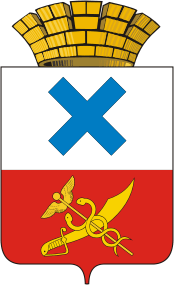 ПОСТАНОВЛЕНИЕ администрации Муниципального образования город Ирбитот 19 сентября 2017 года  № 1653                              г. Ирбит	Об утверждении Порядка проведения конкурсного отбора проектов инициативного бюджетирования и состава конкурсной комиссии в Муниципальном образовании город ИрбитВ соответствии со статьями 74, 86 Бюджетного кодекса Российской Федерации, Федеральным законом от 6 октября 2003 года № 131-ФЗ «Об общих принципах организации местного самоуправления в Российской Федерации», Постановлением Правительства Свердловской области от 31.08.2017 года № 639-ПП «О внесении изменений в государственную программу Свердловской области «Совершенствование социально-экономической политики на территории Свердловской области до 2024 года», утвержденную Постановлением Правительства Свердловской области от 25.12.2014 № 1209-ПП, Приказа Министерства экономики и территориального развития Свердловской области от   года 13.09.2017 года № 76 «О проведении конкурсного отбора проектов инициативного бюджетирования, реализуемых на территории Свердловской области», с целью активизации участия жителей Муниципального образования город Ирбит в осуществлении местного самоуправления и решения
вопросов местного значения посредством реализации на территории Муниципального образования город Ирбит проектов инициативного
бюджетирования, руководствуясь Уставом Муниципального образования город Ирбит, администрация Муниципального образования город ИрбитПОСТАНОВЛЯЕТ:1. Утвердить Порядок проведения конкурсного отбора проектов инициативного бюджетирования в Муниципальном образовании город Ирбит (Приложение № 1).2. Определить сроки подачи заявки инициаторами проекта для участия в конкурсном отборе проектов инициативного бюджетирования на муниципальном уровне – до 6 октября 2017 года.3. Утвердить состав конкурсной комиссии по отбору проектов инициативного бюджетирования в Муниципальном образовании город Ирбит (Приложение № 2).4. Настоящее постановление опубликовать в общественно-политической газете «Восход» и разместить на официальном сайте администрации Муниципального образования город Ирбит в информационно-телекоммуникационной сети «Интернет». 5. Контроль за исполнением настоящего постановления возложить
на заместителя главы администрации Муниципального образования город Ирбит Н.В. Волкову.Глава Муниципальногообразования город Ирбит                                                                        Г.А. Агафонов                                             	                   Приложение № 1                                                                                  к постановлению администрации                                                                          Муниципального образования                                              город Ирбит                                                                     от 19.09.2017 года № 1653ПОРЯДОКпроведения конкурсного отбора проектов инициативного бюджетирования в Муниципальном образовании город ИрбитГлава 1. Общие положения1. Настоящий Порядок устанавливает процедуру проведения конкурсного отбора проектов инициативного бюджетирования (далее – конкурсный отбор) в Муниципальном образовании город Ирбит (далее –
муниципальное образование). 2. Целью конкурсного отбора является определение проектов инициативного бюджетирования, в том числе для дальнейшего включения в заявку для участия в конкурсном отборе проектов инициативного бюджетирования на региональном уровне, для осуществления которых будут предоставлены иные межбюджетные трансферты из областного бюджета местным бюджетам муниципальных образований, расположенных на территории Свердловской области, на софинансирование проектов инициативного бюджетирования (далее – трансферты).3. Право на участие в конкурсном отборе имеют проекты, направленные на решение вопросов местного значения, перечисленных в пункте 4 настоящего Порядка, инициаторами которых являются: группы граждан, общественные объединения и некоммерческие организации.4. Трансферты предоставляются на проекты инициативного бюджетирования (далее – проекты) в следующих сферах:благоустройство территории муниципального образования: обустройство общественных пространств (за исключением установки новых памятников, мемориалов, памятных досок), детских площадок, мест для занятия физической культурой и спортом, освещение улиц, озеленение;дополнительное образование детей (оснащение оборудованием, приобретение программных средств для муниципальных организаций дополнительного образования).5. Организатором конкурсного отбора является администрация Муниципального образования город Ирбит (далее – организатор конкурсного отбора, Администрация).6. Организатор конкурсного отбора осуществляет следующие функции:1) определяет дату проведения конкурсного отбора;2) готовит извещение о проведении конкурсного отбора и публикует соответствующее сообщение в информационно-телекоммуникационной сети «Интернет» на официальном сайте администрации муниципального образования;3) обеспечивает прием, регистрацию и хранение поступивших заявок на участие в конкурсном отборе (далее – заявка), а также документов и материалов к ним;4) осуществляет техническое обеспечение деятельности конкурсной комиссии;5) доводит до сведения участников конкурсного отбора его результаты;6) осуществляет мониторинг реализуемых в рамках проекта мероприятий.7. Проведение конкурсного отбора осуществляет конкурсная комиссия по отбору проектов инициативного бюджетирования (далее – конкурсная комиссия).8. Конкурсная комиссия выполняет следующие функции:1) рассматривает и оценивает заявки и подтверждающие документы;2) принимает решение о результатах конкурсного отбора;3) формирует заявку для участия проекта, набравшего наибольшее количество баллов, в конкурсном отборе на региональном уровне.9. Конкурсная комиссия является коллегиальным органом. В состав конкурсной комиссии входят председатель конкурсной комиссии, заместитель председателя конкурсной комиссии, секретарь конкурсной комиссии и члены конкурсной комиссии.10. Заседание конкурсной комиссии считается правомочным, если на нем присутствуют не менее 2/3 ее членов.11. Решение конкурсной комиссии по итогам рассмотрения представленных на конкурсный отбор проектов принимается открытым голосованием простым большинством голосов от присутствующих членов конкурсной комиссии. При равенстве голосов решающим является голос председателя конкурсной комиссии.Члены конкурсной комиссии обладают равными правами при обсуждении вопросов о принятии решений.12. По результатам заседания конкурсной комиссии составляется протокол заседания конкурсной комиссии, который подписывается председателем конкурсной комиссии и секретарем конкурсной комиссии.Глава 2. Организация конкурсного отбора13. Для участия в конкурсном отборе участники конкурсного отбора (группы граждан, общественные объединения и некоммерческие организации) направляют организатору конкурсного отбора заявку (приложение № 1 к настоящему Порядку) в срок, не позднее 6 октября 2017 года.Место приема заявок – отдел экономического развития администрации Муниципального образования город Ирбит (г. Ирбит, ул. Революции, 16, каб. 29). К заявке прилагаются:1) протокол собрания инициативной группы (населения) муниципального образования и реестр подписей (приложение № 2 к настоящему Порядку);2) документы, подтверждающие обязательства по финансовому обеспечению проекта населением в виде гарантийных писем, подписанных представителем инициативной группы;3) документы, подтверждающие обязательства по финансовому обеспечению проекта индивидуальными предпринимателями, юридическими лицами, общественными организациями в виде гарантийных писем;4) фотоматериалы о текущем состоянии объекта, где планируется проводить работы в рамках проекта;5) сводный сметный расчет на работы в рамках проекта;6) сопроводительное письмо за подписью представителя инициативной группы с описью представленных документов.14. Протокол собрания инициативной группы должен содержать информацию:1) об утверждении состава инициативной группы и его представителя;2) об утверждении соответствующего проекта инициативного бюджетирования, перечня и объемов работ проекта;3) о принятии решений о размере доли софинансирования населением, общественными организациями, юридическими лицами и индивидуальными предпринимателями, а также о порядке и сроках сбора средств софинансирования проекта.15. Для участия в конкурсном отборе инициативная группа на каждый проект предоставляет организатору конкурсного отбора отдельную заявку с прилагаемыми к ней документами.16. При представления неполного комплекта документов, установленных пунктами 12, 13 настоящего Порядка, проекты к участию в конкурсном отборе не допускаются.17. Участник конкурсного отбора не менее чем за 5 дней до даты проведения конкурсного отбора имеет право отозвать свою заявку и отказаться от участия в конкурсном отборе, сообщив об этом письменно организатору конкурсного отбора.18. Участнику конкурсного отбора, чьи проекты не допущены к участию в конкурсном отборе, организатор конкурсного отбора направляет мотивированное уведомление в течение 10 рабочих дней после даты окончания приема заявок.19. Заявки, представленные после окончания даты их приема, указанной в извещении о проведении конкурса, не принимаются.20. Конкурсная комиссия осуществляет рассмотрение и оценку проектов в соответствии с критериями, указанными в приложении № 3 к настоящему Порядку.21. Конкурсная комиссия вправе в установленном порядке привлекать специалистов для проведения ими экспертизы представленных документов.22. Конкурсная комиссия:1) формирует перечень прошедших конкурсный отбор проектов, набравших наибольшее количество баллов среди проектов, допущенных к конкурсному отбору (при условии реализации данных проектов без участия средств областного бюджета);2) определяет проект, набравший наибольшее количество баллов, среди проектов, включенных в перечень, для участия в конкурсном отборе проектов инициативного бюджетирования на региональном уровне;3) оформляет свое решение протоколом.23. Конкурсная комиссия формирует совместно с организатором конкурсного отбора, экспертами (в случае их привлечения) заявку для участия в региональном отборе проекта, указанного в подпункте 2 пункта 22 настоящего Порядка.24. Заявку, подписанную главой муниципального образования или уполномоченным им должностным лицом, организатор конкурсного отбора направляет в Министерство экономики и территориального развития Свердловской области (далее – Министерство) на бумажном носителе в одном экземпляре по форме, соответствующей порядку и условиям предоставления иных межбюджетных трансфертов из областного бюджета бюджетам муниципальных образований, расположенных на территории Свердловской области, на внедрение механизмов инициативного бюджетирования на территории Свердловской области, являющимися приложением № 5 к государственной программе Свердловской области «Совершенствование социально-экономической политики на территории Свердловской области до 2024 года», утвержденной постановлением Правительства Свердловской области от 25.12.2014 № 1209-ПП «Об утверждении государственной программы Свердловской области «Совершенствование социально-экономической политики на территории Свердловской области до 2024 года» (далее – порядок и условия).25. Организатор конкурсного отбора в течение 5 рабочих дней после принятия решения конкурсной комиссией доводит до сведения участников конкурсного отбора его результаты путем направления писем, размещения информации на официальном сайте муниципального образования в информационно-телекоммуникационной сети «Интернет».Глава 3. Порядок расходования иных межбюджетных трансфертов из областного бюджета на софинансирование проектов инициативного бюджетирования (если проект стал победителем конкурсного отбора проектов инициативного бюджетирования на региональном уровне)26. Для заключения с Министерством Соглашения о предоставлении иных межбюджетных трансфертов из областного бюджета местным бюджетам муниципальных образований, расположенных на территории Свердловской области, на реализацию проекта инициативного бюджетирования (далее – Соглашение) администрация подтверждает исполнение обязательств по софинансированию проекта по установленной форме в сроки, соответствующие порядку и условиям.27. Соглашение подписывается главой муниципального образования и направляется для подписания в Министерство в течение 5 рабочих дней с даты поступления проекта Соглашения в муниципальное образование.28.  Администрация организует проведение необходимых конкурсных процедур на поставку товаров, выполнение работ, оказание услуг в рамках реализации проекта и заключение муниципального контракта и (или) договора в соответствии с действующим законодательством.29. Средства, полученные из областного бюджета в форме иных межбюджетных трансфертов, носят целевой характер и не могут быть использованы на иные цели.Глава 4. Отчетность и контроль* расходования иных межбюджетных трансфертов на софинансирование проектов инициативного бюджетирования (если проект стал победителем конкурсного отбора проектов инициативного бюджетирования на региональном уровне)30. Администрация представляет в Министерство отчеты по установленным формам и в сроки, соответствующие порядку и условиям.В случае возвращения отчета на доработку администрация устраняет несоответствия и повторно направляет его в Министерство.31. Не использованный на 01 января текущего финансового года остаток иных межбюджетных трансфертов администрация возвращает в доход областного бюджета в течение первых 15 рабочих дней текущего финансового года в соответствии с требованиями, установленными Бюджетным кодексом Российской Федерации.32. При необходимости администрация направляет в Министерство подтверждение потребности в неиспользованных остатках иных межбюджетных трансфертов вместе с отчетом о расходовании иных межбюджетных трансфертов.Приложение № 1к Порядку проведения конкурсного отбора проектов инициативного бюджетирования в муниципальном образовании город  Ирбит ЗАЯВКА   для участия в конкурсном отборе проекта инициативного бюджетированияот____________________________________________________________________(название инициативной группы, наименование общественного объединения,некоммерческой организации)1. Название проекта:______________________________________________________________________2. Место реализации проекта:______________________________________________________________________3. Сведения о представителе(инициативной группы, общественного объединения, некоммерческой организации):___________________________________________(Ф.И.О.)контактный телефон: _________________ электронный адрес_________________4. Описание проекта:4.1. Тип проекта:благоустройство территории муниципального образования;дополнительное образование детей.4.2. Ориентировочный бюджет проекта:4.3. Актуальность проблемы, на решение которой направлен проект______________________________________________________________________4.4. Социальная эффективность от реализации проекта______________________________________________________________________4.5. Планируемые результаты от реализации проекта для населения- создание новых объектов;- восстановление существующих объектов.4.6.Благополучатели:Количество прямых благополучателей: ______ человек, в т.ч. детей _____ человек.4.7. Создание благоприятных экологических и природных условий на территории муниципальных образований:1) …;2) …;…4.8. Применение новых эффективных технических решений, технологий, материалов, конструкций и оборудования:не применяются;применяются (какие именно) _______________________________________.5. Информация по объекту:5.1. Общая характеристика объекта:______________________________________________________________________5.2. Дата постройки, текущее состояние объекта (только для существующих объектов):______________________________________________________________________5.3. Информация о собственнике объекта______________________________________________________________________(к заявке следует приложить документы (выписку), подтверждающие право собственности)6. Наличие технической документации:______________________________________________________________________(указать существующую или подготовленную техническую документацию,приложить копии документации к данной заявке)7. Ожидаемый срок реализации проекта: ____________________________________                         (месяцев, дней)8. Эксплуатация и содержание объекта:______________________________________________________________________9. Характеристика проекта в соответствии с критериями отбора10. Дополнительная информация и комментарии:______________________________________________________________________Председатель собрания:______________________________________________________________________(подпись, Ф.И.О.)"___" __________ 20___ годаПриложение № 2к Порядку проведения конкурсного отбора проектов инициативного бюджетирования в муниципальном образовании город ИрбитПРОТОКОЛсобрания жителей (инициативной группы)Дата проведения собрания: «»  20____г. Адрес проведения собрания:______________________________________________________Время начала собрания: 	____ час. _________ минВремя окончания собрания: _______ час ________ мин.	Повестка собрания: _____________________________________________________________Ход собрания: __________________________________________________________________(описать ход проведения собрания с указанием: вопросов рассмотрения, выступающихлиц и сути их выступления по каждому вопросу, принятых решений по каждомувопросу, количества проголосовавших за, против, воздержавшихся)Итоги собрания и принятые решения:Председатель собрания:	___________________ _______________					подпись  		(Ф.И.О.)Секретарь собрания:	___________________ _______________					подпись  		(Ф.И.О.)Представитель администрации муниципального образования: ___________________________________  ______________ _____________________		(должность)			    (подпись)		(Ф.И.О.)	Приложение № 3к Порядку проведения конкурсного отбора проектов инициативного бюджетирования в Муниципальном образовании город ИрбитКРИТЕРИИ ОЦЕНКИ ПРОЕКТАПриложение № 2к постановлению администрации Муниципального образования от 19.09.2017 № 1653СОСТАВконкурсной комиссии по отбору проектов инициативного бюджетирования в Муниципальном образовании город Ирбит№ п/пНаименование расходовОбщая стоимостьОбщая стоимостьФинансирование за счет: Финансирование за счет: Финансирование за счет: Финансирование за счет: Финансирование за счет: Финансирование за счет: № п/пНаименование расходовОбщая стоимостьОбщая стоимостьсредств населениясредств населениясредств бюджета муниципального образованиясредств бюджета муниципального образованиядругихисточников (указать)другихисточников (указать)№ п/пНаименование расходовруб.%руб.%руб.%руб.%1Разработка технической документации2Строительные работы (работы по реконструкции)3Приобретение материалов4Приобретение оборудования5Технический надзор6Прочие расходы (опишите)ИтогоИтого№ п/пНаименованиеИтоги собрания, принятые решения1Количество жителей, присутствовавших на собрании (чел.) (подписные листы прилагаются)2Наименования проектов, которые обсуждались 3Наименование проекта, выбранного для реализации в рамках инициативного бюджетирования4Предполагаемая общая стоимость реализации выбранного проекта (руб.)5Сумма вклада населения на реализацию выбранного проекта (руб.)6Сумма вклада юридических лиц, индивидуальных предпринимателей, общественных организаций, за исключением   поступлений от предприятий и организаций муниципальной формы собственности (руб.)7Представитель инициативной группы (Ф.И.О., № телефона, 
электронный адрес)8Состав инициативной группы (чел.)КритерийМаксимальный балл1. Социальная эффективность от реализации проекта:низкая – 5 баллов; средняя – 10 баллов; высокая – 15 баллов152. Положительное восприятие населением социальной, культурной и досуговой значимости проекта.Оценивается суммарно:создание новой рекреационной зоны либо особо охраняемой природной территории местного значения – 5 баллов;способствует формированию точки социального 
притяжения, сохранению или развитию культурного 
наследия, здоровому образу жизни – 5 баллов103. Актуальность (острота) проблемы:средняя – проблема достаточно широко осознается целевой группой населения, ее решение может привести к улучшению качества жизни – 5 баллов;высокая – отсутствие решения будет негативно сказываться на качестве жизни населения – 10 баллов;очень высокая – решение проблемы необходимо для поддержания и сохранения условий жизнеобеспечения населения – 15 баллов154. Наличие мероприятий по уменьшению негативного воздействия на состояние окружающей среды и здоровья населения:не предусматривается – 0;наличие природоохранных мероприятий в составе проекта, напрямую не связанных с воздействием на окружающую среду (например, посадка древесно-кустарниковой растительности вдоль строящихся дорог) – 5 баллов;наличие мероприятий, связанных с обустройством территории населенного пункта (например, озеленение) – 10 баллов;наличие мероприятий, связанных с уменьшением негативного воздействия на состояние окружающей среды (например, обустройство парковых зон, создание особо охраняемых природных территорий местного значения)– 15 баллов155. Наличие решения о соответствии проекта стратегическим приоритетам развития муниципального образования город Ирбит, его социальной значимости, сформированное по результатам его обсуждения советом, в функции которого входит определение стратегических приоритетов развития муниципального образования (при наличии такового): при наличии – 10 баллов, при отсутствии – 0106. Степень эффективности и инновационности предлагаемых технических решений: низкая – 5 баллов; средняя – 10 баллов; высокая – 15 баллов157. Использование новых технологий в проекте: 
если есть – 5 баллов, нет – 058. Количество прямых благополучателей от реализации проекта:до 100 человек – 1 балл;от 100 до 200 человек – 2 балла;от 200 до 500 человек – 3 балла;от 500 до 1000 человек – 4 балла;более 1000 человек – 5 баллов59. Степень участия населения и организаций, осуществляющих деятельность на территории муниципального образования город Ирбит, в определении проблемы, на решение которой направлен проект, и в его реализации:низкая – 1 баллов; средняя – 5 баллов; высокая – 10 баллов10Всего: максимальное количество баллов100Агафонов ГеннадийАнатольевич–глава Муниципального образования город Ирбит, председатель комиссииВолкова Надежда Владимировна–заместитель главы Муниципального образования город Ирбит, заместитель председателя комиссииПарамонова Татьяна Валерьевна–начальник отдела экономического развития администрации Муниципального образования город Ирбит, секретарь комиссииЧлены комиссии:Юдин Николай Вениаминович–первый заместитель главы администрации Муниципального образования город ИрбитМальгина Лариса Альбертовна Гоппова Наталья Анатольевна––заместитель управляющего Восточного управленческого округа Свердловской области (по согласованию)депутат Думы Муниципального образования город ИрбитТарасова Любовь Алексеевна–начальник Финансового правления администрации Муниципального образования город Ирбит